III GMINNY KONKURS PLASTYCZNY 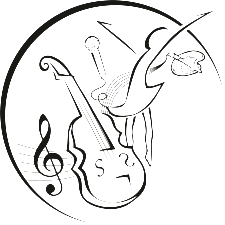 „CZERMIN WIDZIANY OCZAMI DZIECKA”KARTA ZGŁOSZENIA(PROSIMY WYPEŁNIAĆ DRUKOWANYMI LITERAMI)Tytuł pracy………………………………………………………………………………………………………………………………………………………………………………………………Imię i nazwisko uczestnika……………………………………………………………………………………………………………………………………………………………………………………………….Wiek uczestnika……………….. - kategoria wiekowa (proszę zaznaczyć właściwą)kat. I (kl. 4-6 lat)kat. II (kl. 7-11 lat)kat. III (12-15 lat)Telefon kontaktowy rodzica/opiekuna prawnego……………………………………………………………………………………………………………………………………………………………………………………………Imię i nazwisko rodzica/opiekuna prawnego……………………………………………………………………………………………………………………………………………………………………………………………Imię i nazwisko nauczyciela/instruktora……………………………………………………………………………………………………………………………………………………………………………………………Telefon kontaktowy nauczyciela/instruktora……………………………………………………………………………………………………………………………………………………………………………………………Nazwa i adres jednostki organizacyjnej:………………………………………………………………………………………………………………………………………………………………………………………………………………………………………………………………………………………………………………………………………………………………………………………………OŚWIADCZENIEOświadczam, że zapoznałem/-am się z Regulaminem Konkursu.Oświadczam, że praca została wykonana samodzielnie. Oświadczam, że praca nie była nigdzie wcześniej publikowana ani przedstawiana na innych konkursach.Oświadczam, że praca nie narusza praw osób czy podmiotów trzecich.Wyrażam zgodę na nieodpłatne przeniesienie praw autorskich do pracy w zakresie określonym w Regulaminie Konkursu.………………..………………………	            ………….……….……………………………………      		…………………………..……………………………………           miejscowość, data		        podpis nauczyciela/instruktora                              	                 podpis rodzica/opiekuna prawnegoINFORMACJA O PRZETWARZANIU DANYCH OSOBOWYCHKLAUZULA INFORMACYJNAZgodnie z Rozporządzeniem Parlamentu Europejskiego i Rady (UE) 2016/679 z dnia 27 kwietnia 2016 r. w sprawie ochrony osób fizycznych w związku z przetwarzaniem danych osobowych i w sprawie swobodnego przepływu takich danych oraz uchylenia dyrektywy 95/46/WE (ogólne rozporządzenie o ochronie danych), publ. Dz. Urz. UE L Nr 119, s. 1 i ustawy o ochronie danych osobowych z dnia 10 maja 2018 r., Gminny Ośrodek Kultury w Czerminie informuje: Administratorem Pani/Pana danych osobowych. jest Gminny Ośrodek Kultury w Czerminie (adres Czermin 140, 39-304 Czermin, tel. 17- 774 19 40, gok@czermin.pl).W sprawach z zakresu ochrony danych osobowych mogą Państwo kontaktować się z Inspektorem Ochrony Danych pod adresem e-mail: inspektor@cbi24.pl.Dane osobowe uczestników konkursu: imię i nazwisko, adres zamieszkania, wiek, nr telefonu, e-mail będą przetwarzane w celu niezbędnym do realizacji założeń wynikających z organizacji III Gminnego Konkursu Plastycznego „Czermin widziany oczami dziecka” na podstawie art. 6 ust. 1 lit. a) RODO.Dane osobowe rodziców/opiekunów prawnych/instruktorów: imię i nazwisko, nr telefonu, e-mail będą przetwarzane w celu niezbędnym do realizacji założeń wynikających z organizacji III Gminnego Konkursu Plastycznego „Czermin widziany oczami dziecka” na podstawie art. 6 ust. 1 lit. a) RODO.Dane osobowe będą przetwarzane w celu wypełnienia obowiązku prawnego wynikającego z:  - art. 81 Ustawy z dnia 4 lutego 1994 r. o prawie autorskim i prawach pokrewnych (Dz. U. z 2018 r.  poz. 1191 t.j.),  - Ustawy z dnia 25 października 1991 r. o organizowaniu i prowadzeniu działalności kulturalnej (Dz. U. z 2017 r. poz. 862 t.j.).Dane osobowe będą gromadzone i przechowywane zgodnie z: – Rozporządzeniem Prezesa Rady Ministrów z dnia 18 stycznia 2011 r. w sprawie instrukcji kancelaryjnej, jednolitych  rzeczowych wykazów akt oraz instrukcji w sprawie organizacji i zakresu działania archiwów zakładowych, – Rozporządzeniem Ministra Kultury i Dziedzictwa Narodowego z dnia 20 października 2015 r. w sprawie klasyfikowania  i kwalifikowania dokumentacji, przekazywania materiałów archiwalnych do archiwów państwowych i brakowania dokumentacji niearchiwalnej.Dane osobowe będą wyłącznie przekazywane podmiotom uprawnionych do uzyskania danych osobowych na podstawie przepisów prawa.Dane osobowe nie będą przekazywane do państwa trzeciego/organizacji międzynarodowej.Dane osobowe będą przetwarzane do czasu cofnięcia zgody na przetwarzanie danych osobowych.Osoba, której dane dotyczą ma prawo do dostępu do danych osobowych oraz ich sprostowania, usunięcia lub ograniczenia przetwarzania danych osobowych, cofnięcia zgody w dowolnym momencie bez wpływu na zgodność z prawem przetwarzania, którego dokonano na podstawie zgody przed jej cofnięciem oraz wniesienia skargi do organu nadzorczego w przypadku gdy przetwarzanie danych odbywa się z naruszeniem przepisów powyższego rozporządzenia tj. Prezesa Ochrony Danych Osobowych, ul. Stawki 2, 00-193 Warszawa.Podanie danych osobowych jest dobrowolne, przy czym konsekwencją niepodania danych osobowych jest brak możliwości wzięcia udziału w ww. Konkursie.Dane osobowe nie będą przetwarzane w sposób opierający się wyłącznie na zautomatyzowanym przetwarzaniu, w tym profilowaniu. KLAUZULA ZGODYWyrażam zgodę na przetwarzanie moich danych osobowych/danych osobowych mojego dziecka przez Gminny Ośrodek Kultury w Czerminie, 39-304 Czermin 469 w zakresie potrzebnym do organizacji III Gminnego Konkursu Plastycznego „Czermin widziany oczami dziecka”. Dane osobowe obejmują: imię, nazwisko, wiek i numer tel.Zostałem poinformowany/poinformowana* o moich prawach i obowiązkach. Jestem świadomy/świadoma*, że podanie danych osobowych jest całkowicie dobrowolne, a udzieloną zgodę mogę wycofać w dowolnym momencie. Przyjmuję do wiadomości, iż konsekwencją niewyrażenia zgody na przetwarzanie moich danych osobowych/danych osobowych mojego dziecka będzie brak możliwości wzięcia udziału w ww. Konkursie. ………………..………………………	            ………….……….……………………………………      		…………………………..……………………………………           miejscowość, data		        podpis nauczyciela/instruktora                              	                 podpis rodzica/opiekuna prawnegoW związku z organizacją konkursu oraz jego promowaniem, wyrażam zgodę na rozpowszechnianie, wykorzystanie, utrwalanie, zwielokrotnianie, kopiowanie, opracowanie i powielanie wizerunku mojego dziecka w publikacjach na stronie internetowej GOK-u, stronie internetowej Urzędu Gminy Czermin, tablicach, gablotach informacyjnych, mediach lokalnych (prasa, telewizja) zgodnie z art. 81 ust. 1 ustawy z dnia 4 lutego 1994 r. o prawie autorskim i prawach pokrewnych (t.j. Dz. U. z 2019 r., poz. 1231 ze zm.). Zgoda na rozpowszechnianie wizerunku nie jest ograniczona czasowo i terytorialnie. Zgoda jest udzielona nieodpłatnie.Przyjmuję do wiadomości, iż konsekwencją niewyrażenia zgody na rozpowszechnianie, wykorzystanie, utrwalanie, zwielokrotnianie, kopiowanie, opracowanie i powielanie wizerunku mojego dziecka będzie brak możliwości promowania konkursu 2023. ………………..………………………	            ………….……….……………………………………      		…………………………..……………………………………           miejscowość, data		        podpis nauczyciela/instruktora                              	                 podpis rodzica/opiekuna prawnego